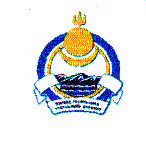 СОВЕТ  ДЕПУТАТОВ  СЕЛЬСКОГО  ПОСЕЛЕНИЯ«ГИЛЬБИРИНСКОЕ»ИВОЛГИНСКОГО  РАЙОНА  РЕСПУБЛИКИ  БУРЯТИЯ671053, Республика Бурятия, Иволгинский район, село Хурамша, ул. Ербанова,1 телефон (8-30-140) 41-1-66, факс 41-1-64РЕШЕНИЕ« 19 »  января   2021 года                      №  56                            с. Хурамша «О досрочном прекращении полномочийглавы муниципального образования сельское поселение «Гильбиринское»	В соответствии с п.6 ст.36 Федерального закона №131 –ФЗ «Об организации местного самоуправления в Российской Федерации»,  п.7 ч.7 ст.23 Устава муниципального образования сельское поселение «Гильбиринское»,  на основании апелляционного приговора Верховного суда Республики Бурятия от 24 декабря 2020 года. 	Совет депутатов муниципального образования сельское поселение «Гильбиринское»  РЕШИЛ:Прекратить полномочия  главы муниципального образования сельское поселение «Гильбиринское»  Бадмаева Евгений Дабаевича досрочноНастоящее решение вступает в силу момента опубликования в установленном порядкеВременно исполняющий обязанностиГлавы муниципального образования сельское поселение «Гильбиринское»                            З.Ч.Будожапова                                                 